March 21, 2019Docket No. A-2019-3007513Utility Code: 1721803PETE STEFFENBUSHKILL GROUP LLC RT 209 PO BOX 447BUSHKILL PA 18324-0447	RE: Act 127 Registration Pipeline Name Change	Dear Mr. Steffen:This letter serves to acknowledge your notification to the Commission of the name change from Bushkill Group, LLC to Club Exploria, LLC-Pocono Mountain Villas.  The Commission will remove Bushkill Group, LLC from its Registry.The Commission reminds if Club Exploria, LLC-Pocono Mountain Villas were to acquire any jurisdictional assets under any other name in the future, it must file an Initial Registration Form with the Commission in order to comply with the mandates of Act 127.Please direct any questions to Lee Yalcin, Financial Analyst, Technical Utility Services at email lyalcin@pa.gov (preferred) or (717) 787-6723.						Sincerely,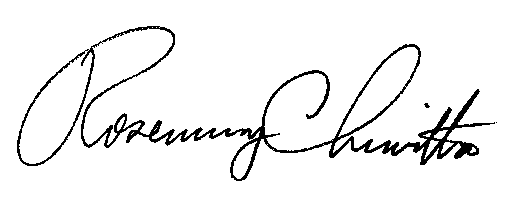 	Rosemary Chiavetta	SecretaryCc: Shirley Spunaugle, Secretary’s Bureau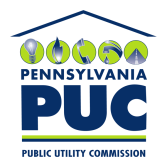 COMMONWEALTH OF PENNSYLVANIAPENNSYLVANIA PUBLIC UTILITY COMMISSION400 NORTH STREET, HARRISBURG, PA 17120IN REPLY PLEASE REFER TO OUR FILE